ГАННІВСЬКА ЗАГАЛЬНООСВІТНЯ ШКОЛА І-ІІІ СТУПЕНІВПЕТРІВСЬКОЇ СЕЛИЩНОЇ РАДИ ОЛЕКСАНДРІЙСЬКОГО РАЙОНУКІРОВОГРАДСЬКОЇ ОБЛАСТІНАКАЗ25.08.2021 року                                                                                              № 24-ус. ГаннівкаПро зарахування до списку учнів Ганнівської загальноосвітньої школи І-ІІІ ступенів Бабенка Сергія СергійовичаНАКАЗУЮ:Зарахувати до списку учнів 3 класу Ганнівської загальноосвітньої школи І-ІІІ ступенів БАБЕНКА  Сергія Сергійовича 16 серпня 2021 року.Класному керівнику 3 класу Ганнівської загальноосвітньої школи І-ІІІ ступенів ВИСТОРОПСЬКІЙ Наталі Сергіївні зробити відповідні записи у класному журналі та оформити особову справу до 25.08.2021 року.3. Відповідальному за ведення алфавітної книги ЖУКОВІЙ М.С. зробити відповідні записи в алфавітній книзі до 25.08.2021 року.Контроль за виконанням даного наказу покласти на заступника директора з навчально-виховної роботи Ганнівської загальноосвітньої школи І-ІІІ ступенів ГРИШАЄВУ О.В.Директор школи                                                                                                    О.КанівецьЗ наказом ознайомлені:                                                                                        О.ГришаєваМ.ЖуковаН.Висторопська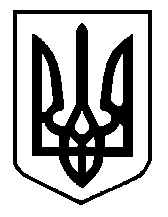 